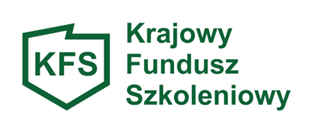 ANKIETA DLA PRACODAWCÓWbadająca zapotrzebowanie na środki z Krajowego Funduszu Szkoleniowego (KFS)  na kształcenie ustawiczne pracowników i pracodawcy  w 2021 rokuNazwa pracodawcy .................................................................................................................................................................................................. Adres siedziby pracodawcy................................................................................................................................................................................... Miejsce prowadzenia działalności ...................................................................................................................................................................... Telefon .................................................... 1. Z jakich działań  finansowanych ze środków KFS chcieliby Państwo skorzystać w 2021 roku?* w ramach KFS możliwe jest sfinansowanie:80% kosztów kształcenia ustawicznego, nie więcej jednak niż do wysokości 300% przeciętnego wynagrodzenia w danym roku na jednego uczestnika,100% kosztów kształcenia ustawicznego – jeżeli wnioskodawca jest mikroprzedsiębiorcą, nie więcej jednak niż do wysokości 300% przeciętnego wynagrodzenia w danym roku na jednego uczestnika 2.  Działania, o które planuję się ubiegać ze środków KFS  w 2021 r. będą dotyczyć priorytetu: UWAGA! Ankieta ma charakter badawczy i nie stanowi zobowiązania żadnej ze stron.Dziękujemy za wypełnienie ankietyDotyczy danych osobowych pracodawcy będącego osobą fizyczną lub spółką cywilną oraz inną spółką nieposiadającą osobowości prawnej (w zakresie danych osobowych wspólników).Wyrażam zgodę na przetwarzanie moich danych osobowych zawartych w ankiecie dla pracodawców, której celem jest przeprowadzenia badania zapotrzebowania na środki Krajowego Funduszu Szkoleniowego na kształcenie ustawiczne pracowników i pracodawcy w 2021 roku, zgodnie z rozporządzeniem Parlamentu Europejskiego i Rady (UE) 2016/679 z dnia 27 kwietnia  2016 r. w sprawie ochrony osób fizycznych w związku z przetwarzaniem danych osobowych i w sprawie swobodnego przepływu takich danych oraz uchylenia dyrektywy 95/46/WE (ogólne rozporządzenie o ochronie danych) (Dz.U.UE.L.2016.119.1 z dnia 2016.05.04). Zostałem/zostałam poinformowany/a o prawie wycofania zgody w dowolnym momencie. Cofnięcie zgody nie ma wpływu na zgodność z prawem przetwarzania danych, którego dokonano przed jej cofnięciem. W związku z przetwarzaniem przez Powiatowy Urząd Pracy w Dębicy moich danych osobowych zostałem/am poinformowany/a o prawie dostępu do moich danych (art. 15 RODO), ich sprostowania (art. 16 RODO), usunięcia danych (art. 17 RODO) oraz ograniczenia przetwarzania danych (art. 18 RODO).             …………………………..						…………………………………………………….	(Miejscowość, data)						                         	(podpis pracodawcy)Klauzula informacyjna Powiatowego Urzędu Pracy w Dębicy dotycząca przetwarzania danych osobowych pracodawcy będącego osobą fizyczną lub spółką cywilną oraz inną spółką nieposiadającą osobowości prawnej (w zakresie danych osobowych wspólników)Zgodnie z art. 13 Rozporządzenia Parlamentu Europejskiego i Rady (UE) 2016/679 z dnia 27 kwietnia 2016 r. w sprawie ochrony osób fizycznych w związku z przetwarzaniem danych osobowych i w sprawie swobodnego przepływu takich danych („RODO”) oraz uchylenia dyrektywy 95/46/WE informuję, że administratorem Pani/Pana danych osobowych jest Powiatowy Urząd Pracy w Dębicy, ul. Cmentarna 20, 39-200 Dębica.Powiatowy Urząd Pracy w Dębicy powołał Inspektora Ochrony Danych, z którym można skontaktować się wysyłając wiadomość na adres email: iod@pup.debica.pl lub telefonicznie: 14 680 91 76.Powiatowy Urząd Pracy w Dębicy przetwarza Pani/Pana dane osobowe zgodnie z art. 6 ust. 1 lit. a RODO w celu przeprowadzenia badania zapotrzebowania na środki Krajowego Funduszu Szkoleniowego na kształcenie ustawiczne pracowników i pracodawcy w 2021 roku.W związku z powyższym, będą przetwarzane następujące dane osobowe:1) nazwa pracodawcy;2) adres siedziby pracodawcy;3) miejsce prowadzenia działalności gospodarczej:4) numer telefonu;5) adres poczty elektronicznej.Dane osobowe nie będą udostępniane innym odbiorcom lub kategoriom odbiorców danych osobowych.Dane osobowe nie będą przekazywane odbiorcy w państwie trzecim lub organizacji międzynarodowej.Dane osobowe są przetwarzane na podstawie przepisów prawa, przez okres niezbędny do realizacji celu przetwarzania wskazanego w pkt 1, lecz nie krócej niż przez okres 5 lat od złożenia ankiety zgodnie z Jednolitym rzeczowym wykazem akt zatwierdzonym przez Archiwum Państwowe w Krakowie.W związku z przetwarzaniem przez Powiatowy Urząd Pracy w Dębicy Pani/Pana danych osobowych przysługuje Pani/Panu prawo dostępu do swoich danych (art. 15 RODO), ich sprostowania (art. 16 RODO), usunięcia danych        (art. 17 RODO) oraz ograniczenia przetwarzania danych (art. 18 RODO).Przysługuje Pani/Panu prawo do cofnięcia zgody na przetwarzanie danych w dowolnym momencie. Cofnięcie zgody nie ma wpływu na zgodność z prawem przetwarzania danych, którego dokonano przed jej cofnięciem.    Przysługuje Pani/Panu prawo do wniesienia skargi w zakresie nieuprawnionego przetwarzania danych osobowych do Prezesa UODO (na adres Urzędu Ochrony Danych Osobowych, ul. Stawki 2, 00 - 193 Warszawa).              Podanie przez Panią/Pana danych osobowych w zakresie określonym zgodą jest dobrowolne, ale niezbędne do realizacji wskazanego celu.Pani/Pana dane osobowe nie będą podlegały zautomatyzowanemu podejmowaniu decyzji, w tym profilowaniu.Jeżeli będziemy musieli przeprowadzić dalsze przetwarzanie w innych celach niż wymienione wyżej, poinformujemy Panią/Pana oraz w razie potrzeby wystąpimy o Pani/Pana zgodę, chyba że wystąpią przesłanki o których mowa w art. 3, 4 lub 5 ustawy z dnia 10 maja 2018 r. o ochronie danych osobowych (Dz. U. z 2019 r., poz. 1781).Otrzymałam(em) jeden egzemplarz niniejszej informacji.Zapoznałam(em) się z treścią niniejszej informacji.	…………………………..						…………………………………………….	  (Miejscowość, data)						           	(podpis pracodawcy)L.p.Nazwa działania finansowanego ze środków KFSLiczba osóbKwota zapotrzebowania na środki KFS (w zł)*1.Określenie potrzeb pracodawcy w zakresie kształcenia ustawicznego w związku z ubieganiem się o sfinansowanie tego kształcenia ze środków KFS2.Kursy  realizowane z inicjatywy pracodawcy lub za jego zgodą3.Studia podyplomowe realizowane z inicjatywy pracodawcy lub za jego zgodą4.Egzaminy umożliwiające uzyskanie dokumentów potwierdzających nabycie umiejętności, kwalifikacji lub uprawnień zawodowych5.Badania lekarskie i psychologiczne wymagane do podjęcia kształcenia lub pracy zawodowej po ukończonym kształceniu6.Ubezpieczenie od następstw nieszczęśliwych wypadków w związku z podjętym kształceniemRAZEM:RAZEM:L.p.Priorytety wydatkowania środków Krajowego Funduszu Szkoleniowego w roku 2021(Priorytety tzw. „puli Ministra”)Liczba osób1.Wsparcie kształcenia ustawicznego osób zatrudnionych w firmach, które na skutek obostrzeń zapobiegających rozprzestrzenianiu się choroby COVID-19, musiały ograniczyć swoją działalność;2.Wsparcie kształcenia ustawicznego pracowników służb medycznych, pracowników służb socjalnych, psychologów, terapeutów, pracowników domów pomocy społecznej, zakładów opiekuńczo-leczniczych, prywatnych domów opieki oraz innych placówek dla seniorów/osób chorych/niepełnosprawnych, które bezpośrednio pracują z osobami chorymi na COVID-19 lub osobami z grupy ryzyka ciężkiego przebiegu tej choroby;3.Wsparcie kształcenia ustawicznego w zidentyfikowanych w danym powiecie lub województwie zawodach deficytowych;4.Wsparcie kształcenia ustawicznego osób po 45 roku życia;5.Wsparcie kształcenia ustawicznego osób powracających na rynek pracy po przerwie związanej ze sprawowaniem opieki nad dzieckiem;6.Wsparcie kształcenia ustawicznego w związku z zastosowaniem w firmach nowych technologii                                             i narzędzi pracy, w tym także technologii i narzędzi cyfrowych;7.Wsparcie kształcenia ustawicznego osób, które nie posiadają świadectwa ukończenia szkoły lub świadectwa dojrzałości;8.Wsparcie realizacji szkoleń dla instruktorów praktycznej nauki zawodu bądź osób mających zamiar podjęcia się tego zajęcia, opiekunów praktyk zawodowych i opiekunów stażu uczniowskiego oraz szkoleń branżowych dla nauczycieli kształcenia zawodowego